Appendix 2
Data Collection Materials (Brochure, Lead Letters) Initial Contact Letter—Sample Member<date>< name><address><city> <state> <zip>Dear <name>:Thank you for your ongoing participation in the Education Longitudinal Study of 2002 (ELS:2002). As you may recall, ELS:2002 is sponsored by the  for Education Statistics (NCES) of the U.S. Department of Education (OMB control # 1850-0652). ELS:2002 follows the same set of over 15,000 young adults as they move from high school to the work force or further schooling. Your voluntary participation, and the participation of other young adults like you, has helped to make ELS:2002 a great success and has provided valuable data about young adults’ experiences in and out of school.Starting in July 2012, we will ask you to complete another interview about further schooling, work experiences, and other activities since we last talked with you. You will receive a letter that will provide specific information about how to participate and explain that if you complete the survey you will receive a check as a token of our appreciation. Your answers may be used only for statistical purposes and may not be disclosed, or used, in identifiable form for any other purpose except as required by law (Education Sciences Reform Act of 2002 (ESRA 2002), 20 U.S.C. § 9573). We are contacting you now for two reasons. First, we want to emphasize how important your continuing contribution is to ELS:2002. Second, we want to make sure we have accurate information to contact you in July 2012. Please take a moment to complete the enclosed contact information sheet and return it in the envelope provided. We would like you to confirm or update the listed contact information for both you and your parent(s).  If you prefer, you can update this information through the ELS:2002 website:Go to https://surveys.nces.ed.gov/els.On the left side of the page, click on “Update Your Contact Information.”At the “Study ID:” prompt enter your study ID from the box in the lower right corner of this letter.Enter updated contact information in the spaces provided.The update should take less than five minutes.  You can also provide your updated contact information to RTI by calling toll-free 1-866-860-5229 and leaving this information in a voice-mail message.We look forward to your participation in the next round of ELS:2002 which begins this summer in July 2012. If you have any questions about ELS:2002, please call Tiffany Mattox at RTI, toll-free, at 1-866-860-5229. You can also e-mail Ms. Mattox at els@rti.org. RTI is a non-profit research organization in North Carolina that is conducting ELS:2002 for the NCES. 	We greatly appreciate your continued participation in this important research!Sincerely,								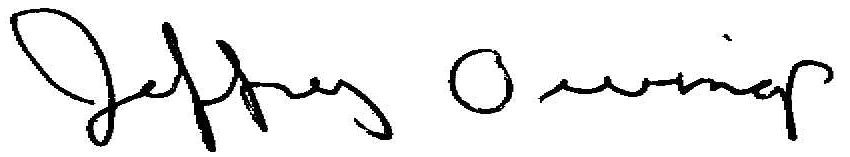 Jeffrey Owings, Ph.D.Associate Commissioner, Elementary/Secondary & Libraries Studies Division  for Education StatisticsInitial Contact Letter—Parent<date><name><address><city> <state> <zip>Dear <name>:Thank you for your ongoing support of the Education Longitudinal Study of 2002 (ELS:2002). As you may recall, ELS:2002 is sponsored by the  for Education Statistics (NCES) of the U.S. Department of Education (OMB control # 1850-0652). ELS:2002 follows the same set of over 15,000 young adults as they move from high school to the work force or further schooling. The voluntary participation of your young adult has helped to make ELS:2002 a great success and has provided valuable data about young adults’ experiences in and out of school.Starting in July 2012, we will be asking all young adults who participated in prior rounds of the study to complete another interview about further schooling, work experiences, and other activities since we last talked with them. He/she will receive a letter with specific information about how to participate and explaining that if he/she completes the interview, he/she will receive a check as a token of our appreciation.  Interview responses may be used only for statistical purposes and may not be disclosed, or used, in identifiable form for any other purpose except as required by law (Education Sciences Reform Act of 2002 (ESRA 2002), 20 U.S.C. § 9573).We are contacting you now for two reasons. First, we want to emphasize the importance of your young adult’s continued contribution to ELS:2002. Second, we want to make sure we have accurate information to contact your young adult in July 2012. Please take a moment to complete the enclosed contact information sheet and return it in the envelope provided. We would like you to confirm or update the listed contact information for both you and your young adult who has participated in ELS:2002. If you prefer, you can update this information through the ELS:2002 website:Go to https://surveys.nces.ed.gov/els. On the left side of the page, click on “Update Your Contact Information.”At the “Study ID:” prompt enter the study ID from the box in the lower right corner of this letter.Enter the updated contact information in the spaces provided.The update should take less than five minutes.  You can also provide updated contact information to RTI by calling toll-free 1-866-860-5229 and leaving this information in a voice-mail message.We look forward to your young adult’s participation in the next round of ELS:2002 which begins this summer in July 2012. If you have any questions about ELS:2002, please call Tiffany Mattox at RTI, toll-free, at 1-866-860-5229. You can also e-mail Ms. Mattox at els@rti.org. RTI is a non-profit research organization in  that is conducting ELS:2002 for the NCES. 	We greatly appreciate your continued support of this important research!Sincerely,								Jeffrey Owings, Ph.D.Associate Commissioner, Elementary/Secondary & Libraries Studies DivisionNational Center for Education Statistics Contact Information Update Form—Sample MemberEducation Longitudinal Study of 2002Your Contact Information Update Instructions:Please update your contact information printed below, as well as your parents’ contact information on the other side (page 2) of this form.If all of your contact information printed below is correct and complete, please check the box to indicate all of this information is correct and complete.If any of the printed contact information is not correct or complete:Cross out any incorrect information printed below.Write in the correct information in the spaces to the right of the incorrect information.Use the spaces to the right to add any missing or incomplete information.Would you like us to send a text message on the cell phone listed below when data collection                            is about to begin? (Please note: standard text messaging rates apply.)     Yes         No                                                   If yes, please give us the name of your cell phone service provider (e.g., AT&T, Verizon, Sprint, etc.) to ensure the message is sent to the correct carrier.  Cell phone service provider: ______________________________________________Please return this sheet in the envelope provided. If you prefer, you can update your contact information via the ELS:2002 website at https://surveys.nces.ed.gov/els or call toll-free 1-866-860-5229 and leave this information in a voice-mail message.Please see other side for parent contact information.Education Longitudinal Study of 2002Parent Contact Information Update Instructions:Please update the contact information for one or both of your parent(s) printed below.If all of the parent contact information printed below is correct and complete, please check the box at the end of each section to indicate all of the information is correct and complete.If the address, telephone, and e-mail information is the same for both parents, please check the box in the middle of the second section to indicate the information is the same as first parent.If any of the printed contact information is not correct or complete:Cross out any incorrect information printed below.Write in the correct information in the spaces to the right of the incorrect information.Use the spaces to the right to add any missing or incomplete information.Please return this sheet in the envelope provided. If you prefer, you can update your contact information via the ELS:2002 website at https://surveys.nces.ed.gov/els or call toll-free 1-866-860-5229 and leave this information in a voice-mail message.Thank you for updating this information!Contact Information Update Form—ParentEducation Longitudinal Study of 2002Participant Contact Information Update Instructions:Please update the contact information printed below for your ELS:2002 participant, as well as the parent contact information on the other side (page 2) of this form.If all of the contact information printed below is correct and complete, please check the box to indicate all of this information is correct and complete.If any of the contact information printed below is not correct or complete:Cross out any incorrect information printed below.Write in the correct information in the spaces to the right of the incorrect information.Use the spaces to the right to add any missing or incomplete information.Please return this sheet in the envelope provided. If you prefer, you can update your contact information via the ELS:2002 website at https://surveys.nces.ed.gov/els or call toll-free 1-866-860-5229 and leave this information in a voice-mail message.Please see other side for parent contact information.Education Longitudinal Study of 2002Parent Contact Information Update Instructions:Please update the contact information for you and the other parent printed below.If all of the contact information printed below is correct and complete, please check the box at the end of each section to indicate all information is correct and complete.If the address, telephone, and e-mail information is the same for both parents, please check the box in the middle of the second section to indicate the information is the same as the first parent.If any of the printed contact information below is not correct or complete:Cross out any incorrect information printed below.Write in the correct information in the space to the right of the incorrect information.Use the spaces to the right to add any missing or incomplete information.Please return this sheet in the envelope provided. If you prefer, you can update your contact information via the ELS:2002 website at https://surveys.nces.ed.gov/els or call toll-free 1-866-860-5229 and leave this information in a voice-mail message.Thank you for updating this information!Contact Information Update—Website ContentEntry web page (https://surveys.nces.ed.gov/els/):HomeOMB Clearance No.: 1850-0652
Expiration Date: <date>
Burden StatementWelcome to the Education Longitudinal Study of 2002 (ELS:2002) website!  We greatly appreciate your continued participation in this important United States Department of Education study. If your contact information has changed, please take a moment to update it by clicking on the option "Update Your Contact Information" on the left side of this page or by calling 1-866-860-5229 (toll-free) and leaving this information in a voicemail message. If you need assistance, send an e-mail to els@rti.org or call the Help Desk number at 1-866-860-5229 (toll-free).If you would like to learn more about the ELS:2002 study, we invite you to visit the other pages of this website. Content under the Burden Statement link: Data Elements for Contact Information UpdateWould you like us to send a text message on the cell phone you provide when data collection is about to begin? (Please note: standard text messaging rates apply.) Yes  No  If yes, please give us the name of your cell phone service provider (e.g., AT&T, Verizon, Sprint, etc.) to ensure the message is sent to the correct carrier. Cell phone service provider: ______________________________________________Text for the BrochureQUESTIONS AND ANSWERSEDUCATION LONGITUDINAL STUDY OF 2002THIRD FOLLOW-UPThe National Center for Education Statistics (NCES) within the U.S. Department of Education’s Institute of Education Sciences is conducting this national longitudinal research study of young adults who were enrolled in the 10th grade in the spring of 2002 or in the 12th grade in the spring of 2004. The Education Longitudinal Study of 2002 (ELS:2002) looks at young adults’ plans and activities beyond high school, including work experiences and further schooling.The third follow-up of the study is taking place in 2012, ten years after the original survey in spring 2002. The Web survey will be available to participants starting in July 2012 at https://surveys.nces.ed.gov/els/. Plans for the study also include collecting student transcripts, financial aid history, and associated information from institutions attended after high school and sources such as student loan databases and testing service agencies.Q.	Why is the study being conducted?A.	The goal of ELS:2002 is to better understand young adults’ experiences going from high school on to further education or the workforce, as well as monitor these experiences over time in academic or employment pursuits. Because ELS:2002 follows the same individuals over time, it provides a database that helps researchers and educators examine a number of important issues such as:What types of postsecondary degrees, certificates, and/or licenses are attained by which young adults?What types of jobs do young adults hold?  Do these jobs allow them to achieve economic stability and self-sufficiency?Are young people getting the skills and capacities needed to make a smooth transition to adulthood?What are their earnings, and assets and/or debts?Which young adults enter into marriage and start families?In what ways are young adults involved in community service and volunteer activities?	Researchers and educators can also use new data collected in conjunction with past data to examine questions such as:What are young adults’ monetary and non-monetary gains from their investment in further education?For those young adults who drop out of high school at some point, what factors are related to whether they return to complete high school or obtain an equivalency certificate?Q.	How was I selected for the study?A.	You and other young adults in the study were selected from an enrollment list at the school where you attended 10th grade in 2002 or 12th grade in 2004.Q.	I did not participate in the last round of ELS:2002 in 2006. Why am I being contacted again now?A.	We realize that some individuals who were selected for the study were not able to participate in prior rounds. Even though you did not participate in 2006, we would still like to have you take part in this round to give us a complete picture of the nation’s young adults as they enter or continue in the work force, go on to further schooling, and participate in the community.Q.	How long will the interview take?A.	About 35 minutes, depending on your recent experiences and how much you have to say about them.Q.	How do I complete the interview on the Web?A.	Once the interview is available starting in July 2012, you can access it by logging on to the ELS:2002 website at https://surveys.nces.ed.gov/els/, where you will see an option on the left side of the screen “Login to the Interview.” Click on this option and enter your Study ID and password that are provided on the letter you received. Please be sure to enter your password exactly as it appears on the letter. Q.	How will the information I provide on the Web be protected?A.	All information entered through the ELS:2002 website requires users to log in with the matching study ID and unique password assigned to each person. The information you provide will be secured behind firewalls and will be encrypted during Internet transmission using Secure Sockets Layer (SSL) protocol.Q.	Do I have to complete the interview on the Web?A.	No. The Web survey is offered to make participation easier for those individuals who have Internet access and would prefer to complete the interview on their own. If you would like to complete the interview by phone, you can call toll-free 1-866-860-5229.Q.	Do I have to participate?A.	Participation in ELS:2002 is entirely voluntary, but the participation of every person in the sample is important to ensure the completeness and accuracy of results. Obtaining valid results depends upon a high response rate. Q.	Will my responses be kept confidential?A.	Your answers may be used only for statistical purposes and may not be disclosed, or used, in identifiable form for any other purpose except as required by law (Education Sciences Reform Act of 2002 (ESRA 2002), 20 U.S.C. § 9573). Q.	Who is collecting the data?A.	The study is being conducted on behalf of the National Center for Education Statistics (NCES) by RTI International (RTI), a non-profit research organization based in North Carolina.Q.	When will the data for the study be collected?A.	Data will be collected starting in July 2012.Q.	Whom may I contact for further information about ELS:2002?A.	For assistance with completing the ELS:2002 survey, please contact the help desk or visit the study website: ELS:2002 Help Desk 1-866-860-5229els@rti.orghttps://surveys.nces.ed.gov/elsFor questions or concerns about the study, please contact:Dan Pratt				Elise ChristopherELS:2002 Project Director (RTI)	ELS:2002 Project Officer (NCES)1-919-541-6615			1-202-502-7899djp@rti.org				elise.christopher@ed.govSample Member Lead Letter<date><stu_name >
<stu_addr1>
<stu_addr2>
<stu_city> <stu_state> <stu_zip>Dear <stu_name>:Thank you for your ongoing participation in the Education Longitudinal Study of 2002 (ELS:2002). Your participation, and the participation of other young adults like you, has made ELS:2002 a great success so far and has provided valuable data about young peoples’ experiences in and out of school. As you may recall, ELS:2002 follows the same set of over 15,000 young adults as they go from high school onto further schooling or into the workforce.We are now asking you and all other young adults who participated in prior rounds of the study to complete another interview about work experiences, further schooling, and other activities since we last talked to you. The interview will take about 35 minutes to complete. You may complete the interview through the ELS:2002 website. Once the interview is completed, we will provide <Incentive> to you as a token of our appreciation.To complete the interview through the ELS:2002 website:Go to https://surveys.nces.ed.gov/elsOn the left side of the page, click on “Login to the Interview”At the login and password prompts, enter your study ID and password from the lower right corner of this letterClick “Login” or press “Enter” to begin the interviewThe website and study brochure answer many common questions about the study and contains additional information on laws and procedures that protect the confidentiality of your responses. ELS:2002 is sponsored by the U.S. Department of Education’s  for Education Statistics (NCES). NCES is required to follow strict procedures to protect the confidentiality of persons in the collection, reporting, and publication of data. Your answers may be used only for statistical purposes and may not be disclosed, or used, in identifiable form for any other purpose except as required by law (20 U.S.C. § 9573). Data will be combined to produce statistical reports for Congress and nationwide distribution.RTI International (RTI) of North Carolina is conducting this study for the U.S. Department of Education. If you have any questions about ELS:2002 or your participation in the study, please call Tiffany Mattox at RTI using the toll-free number 1-866-860-5229. You can also send an e-mail message to els@rti.org. If you have any questions about your rights as a study participant, you can call RTI’s Office of Research Protection toll-free at 1-866-214-2043.Your participation in ELS:2002 is voluntary. There is no penalty if you decide not to participate. However, your participation is very important because you represent many other young adults who were not selected to take part. You may skip any question you do not want to answer. There are no risks to you from taking part in the study. Results of this study may help all young adults in the future.We greatly appreciate your continued participation in this important research!Sincerely,Jeffrey Owings, Ph.D.
Associate Commissioner, Elementary/Secondary &  for Education StatisticsHow to Complete the
ELS:2002 InterviewYou may complete the ELS:2002 interview on the website at any time during the data collection period. Soon, we will also begin calling study participants to see if they would like to complete the interview over the phone.NOTE: The study has been approved by the Office of Management and Budget (OMB). According to the Paperwork Reduction Act of 1995, no persons are required to respond to a collection of information unless it displays a valid OMB control number. The valid OMB control number of this information collection is 1850-0652 and it is completely voluntary. The time required to complete this information collection is estimated to average around 35 minutes per response. If you have any comments concerning the accuracy of the time estimate or suggestions for improving the interview, please write to: U.S. Department of Education, ,  20202-4537. If you have comments or concerns regarding the status of your individual interview, write directly to: Education Longitudinal Study (ELS),  for Education Statistics, .Parent Lead Letter<date><par_panel><par1_name>
<par1_addr1>
<par1_addr2>
<par1_city> <par1_state> <par1_zip>Dear ELS:2002 Parent:Thank you for your ongoing support of the Education Longitudinal Study of 2002 (ELS:2002). As you may recall, ELS:2002 is sponsored by the  for Education Statistics (NCES) of the U.S. Department of Education. The participation of your young adult, <name>, has helped to make ELS:2002 a great success so far and has provided valuable data about young adults’ experiences in and out of school.We are now asking your young adult and all other young adults who have participated in prior rounds of ELS:2002 to complete another interview about work experiences, further schooling, and other activities since we last talked with them. The interview will take about 35 minutes to complete. <Name> will be able to complete the interview through the ELS:2002 website. He or she has been sent a letter with instructions on how to login to the interview. We will provide him/her <Incentive> as a token of our appreciation if he/she completes the interview. If he/she has not received the letter, we ask that you please pass the study website https://surveys.nces.ed.gov/els and toll-free number 1-866-860-5229 on to him/her.The website and study brochure answer many common questions about the study and contains additional information on laws and procedures that protect the confidentiality of participants’ responses. ELS:2002 is sponsored by the U.S. Department of Education’s  for Education Statistics (NCES). NCES is required to follow strict procedures to protect the confidentiality of persons in the collection, reporting, and publication of data. Study participants’ answers may be used only for statistical purposes and may not be disclosed, or used, in identifiable form for any other purpose except as required by law (20 U.S.C. § 9573). Data will be combined to produce statistical reports for Congress and nationwide distribution.RTI International (RTI) of  is conducting ELS:2002 for the U.S. Department of Education. If you have any questions about the study or <name>’s participation in the study, please call Tiffany Mattox at RTI using the toll-free number 1-866-860-5229. You can also send an e-mail message to els@rti.org. If you or your young adult has any questions about their rights as a study participant, you can call RTI’s Office of Research Protection toll-free at 1-866-214-2043.<Name>’s participation in ELS:2002 is voluntary. There is no penalty if he/she decides not to participate. However, <name>’s participation is very important because he/she represents many other young adults who were not selected to take part. Your young adult may skip any question they do not want to answer. There are no risks or direct benefits to your young adult from taking part in the study. Results of ELS:2002 may help all young adults in the future.We greatly appreciate your continued support of this important research!Sincerely,Jeffrey Owings, Ph.D.
Associate Commissioner, Elementary/Secondary &  for Education StatisticsReminder Letter<date>«fname» «mname» «lname» «suffix»	Study ID: 	«caseid»«addr1»				«panelinfo»«addr2»«city», «state» «zip» «zip4»Dear «fname» «lname»:I am writing to ask that you take a few moments to complete your interview for the Education Longitudinal Study of 2002 (ELS:2002), sponsored by the U.S. Department of Education's National Center for Education Statistics (NCES).  It takes, on average, only 35 minutes, and with your participation, you will be helping researchers and policymakers better understand the experiences of young adults during and after high school including plans for the future, work experiences, and further schooling. You will receive a $«IncAmt» check as a token of our appreciation for the time you take to complete the interview.You can complete the interview on our secure website, https://surveys.nces.ed.gov/els/, using your unique Study ID number and password provided below:                                  Study ID number  = [CASEID]                                 Password   = [PASSWORD]x The password is case sensitive, so be sure to enter it exactly as it appears above. Alternatively, you may complete the interview with one of our professional telephone interviewers by calling us at 1-866-860-5229 (toll-free).Your answers may be used only for statistical purposes and may not be disclosed, or used, in identifiable form for any other purpose except as required by law (20 U.S.C. § 9573).  You can learn more about the study by visiting our website at https://surveys.nces.ed.gov/els/. If you have any questions or concerns about the study or your interview, please do not hesitate to contact me toll-free at 1-866-860-5229 (e-mail: djp@rti.org), or the NCES Project Officer, Elise Christopher, at 1-202-502-7899 (e-mail: elise.christopher@ed.gov).Thank you for helping to make ELS:2002 a success!Sincerely,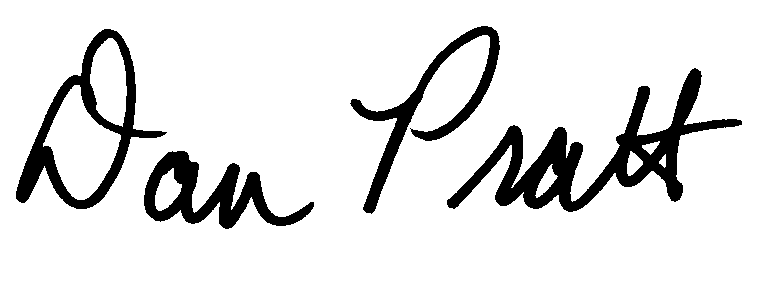 Dan Pratt	ELS:2002 Project Director	RTI International	 Reminder Letter 2<date>«fname» «mname» «lname» «suffix»	Study ID: 	«caseid»«addr1»				«panelinfo»«addr2»«city», «state» «zip» «zip4»Dear «fname» «lname»,Young adults face many challenging decisions about further education, beginning a career, and starting a family.  The main purpose of the Education Longitudinal Study of 2002 (ELS:2002) is to help researchers better understand the experiences of young adults during and after high school including plans for the future, work experiences, and further schooling. It is vitally important we obtain updated information on all sample members each time that data are collected for the data to be accurate and remain nationally representative of all high school sophomores and seniors in the original study sample. Also, your response to our survey is extremely valuable because you will be acting on behalf of all those young adults like you who were not chosen to participate.After you complete the ELS:2002 interview, we will send a $«IncAmt» check as a token of our appreciation. The interview will take, on average, approximately 35 minutes to complete. You can access the interview by logging on to our secure website at https://surveys.nces.ed.gov/els/ using the study ID number and password provided below. The password is case sensitive; you will need to enter it exactly as it appears here.         	Study ID = [CASEID]		Password = [PASSWORD]2We are required by federal law to protect your privacy. Your answers may be used only for statistical purposes and may not be disclosed, or used, in identifiable form for any other purpose except as required by law (20 U.S.C. § 9573).You can learn more about the study by visiting our website at https://surveys.nces.ed.gov/els/. If you have questions, problems completing your interview online, or would prefer to complete the interview over the telephone, simply call the Help Desk toll-free at 1-866-860-5229.Thank you in advance for participating in ELS:2002.Sincerely,Dan Pratt	ELS:2002 Project Director	RTI InternationalRefusal/Hard to Reach Letter<date>«fname» «mname» «lname» «suffix»	Study ID: 	«caseid»«addr1»				«panelinfo»«addr2»«city», «state» «zip» «zip4»Dear «fname» «lname»:On behalf of the U.S. Department of Education, I am writing to ask for your participation in the Education Longitudinal Study of 2002 (ELS:2002). It is vitally important we obtain updated information on all sample members each time that data are collected for the data to be accurate and remain nationally representative of all high school sophomores and seniors in the original study sample. Also, your response to our survey is extremely valuable because you will be acting on behalf of all those young adults like you who were not chosen to participate. The interview itself covers topics such as your experience in the workforce, earnings and expenses, and family life.On average, the interview takes about 35 minutes to complete. You will receive a $«IncAmt» check as a token of our appreciation for the time you take to complete the interview. Please call us toll-free at 1-866-860-5229 to complete a telephone interview. If you wish to complete the interview yourself over our secure website, log on to https://surveys.nces.ed.gov/els/.You will need the Study ID and password provided below to access the web interview. The password is case sensitive; you will need to enter it exactly as it appears here.		Study ID = «caseid»Password = «password»Be assured that your answers may be used only for statistical purposes and may not be disclosed, or used, in identifiable form for any other purpose except as required by law (20 U.S.C. § 9573). You can learn more about the study by visiting our website at https://surveys.nces.ed.gov/els/. If you have any questions or concerns about the study or your interview, please do not hesitate to contact me toll-free at 1-866-860-5229 (e-mail: djp@rti.org), or the NCES Project Officer, Elise Christopher, at 1-202-502-7899 (e-mail: elise.christopher@ed.gov).Thank you in advance for your participation in this important study. Your cooperation is greatly appreciated.Sincerely,Dan Pratt	ELS:2002 Project Director	RTI International	 Letter with $5 Prepaid Incentive<date>«fname» «mname» «lname» «suffix»	Study ID: 	«caseid»«addr1»				«addr2»«city», «state» «zip» «zip4»Dear «fname» «lname»:We would like to remind you that the data collection period for the Education Longitudinal Study of 2002 (ELS:2002) is drawing to a close. I hope that you will participate in the study soon. It takes, on average, only 35 minutes, and with your participation, you will be helping researchers and policymakers better understand the experiences of young adults during and after high school including plans for the future, work experiences, and further schooling. As a token of our appreciation for completing the interview, we have included a check for $5 enclosed with this letter. You will receive a $«IncAmt» check after you complete the interview.You can complete the interview on our secure website, https://surveys.nces.ed.gov/els/, using your unique Study ID number and password provided below:                                  Study ID number  = [CASEID]                                 Password   = [PASSWORD]d The password is case sensitive, so be sure to enter it exactly as it appears above. Alternatively, you may complete the interview with one of our professional telephone interviewers by calling us at 1-866-860-5229 (toll-free).Your answers may be used only for statistical purposes and may not be disclosed, or used, in identifiable form for any other purpose except as required by law (20 U.S.C. § 9573).  You can learn more about the study by visiting our website at https://surveys.nces.ed.gov/els/. If you have any questions or concerns about the study or your interview, please do not hesitate to contact me toll-free at 1-866-860-5229 (e-mail: djp@rti.org), or the NCES Project Officer, Elise Christopher, at 202-502-7899 (e-mail: elise.christopher@ed.gov).Thank you in advance for your participation in this very important study.Sincerely,	
Dan Pratt	ELS:2002 Project Director	RTI InternationalFinal Contact Letter<date>«fname» «mname» «lname» «suffix»	Study ID: 	«caseid»«addr1»				«panelinfo»«addr2»«city», «state» «zip» «zip4»Dear «fname» «lname»:You may be wondering why we have been trying to contact you in recent weeks. We would like you to complete a follow-up interview for the   for Education Statistics (NCES) in the U.S. Department of Education’s . The Education Longitudinal Study of 2002 (ELS:2002) collects information on the experiences of young adults during and after high school including work experiences, college experiences, and family life. It is vitally important we obtain updated information on all sample members each time that data are collected for the data to be accurate and remain nationally representative of all high school sophomores and seniors in the original study sample. Also, your response to our survey is extremely valuable because you will be acting on behalf of all those young adults like you who were not chosen to participate.Our final date of data collection is «date». If you complete the interview by then, you will receive a $«IncAmt» as a token of our appreciation. The interview takes approximately 35 minutes to complete. To complete the interview by telephone with a professional interviewer, call the Help Desk toll-free at 1-866-860-5229. If you wish to complete the interview yourself on the Web, simply log on to our secure website at https://surveys.nces.ed.gov/els/ using the Study ID and password provided below. The password is case sensitive; you will need to enter it exactly as it appears here. 		Study ID = «caseid»Password = «password»Your responses may be used only for statistical purposes and may not be disclosed, or used, in identifiable form for any other purpose except as required by law (20 U.S.C. § 9573). You can learn more about the study by visiting our website at https://surveys.nces.ed.gov/els/. If you have any questions or concerns about the study itself, please contact the Project Director, Dan Pratt, toll-free, at 1-866-860-5229 (e-mail: djp@rti.org) or contact me at 1-202-502-7899 (e-mail: elise.christopher@ed.gov). Thank you in advance for your participation in this important study. Your cooperation is greatly appreciated and needed to make this study a success. Sincerely,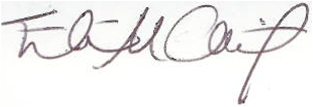 Elise ChristopherNCES Project Officer for Education Statistics  Department of EducationEnclosureLetter Was Requested by Sample Member <date>«fname» «mname» «lname» «suffix»                                        «caseid» (Study ID number)	«addr1»	                            «panelinfo» (Address ID)«addr2»«city», «state» «zip» «zip4»Dear «fname» «lname»:Per your request, we are providing you with more information pertaining to the Education Longitudinal Study of 2002 (ELS:2002) that is now being conducted. Data from this important study will help researchers better understand the experiences of young adults during and after high school including plans for the future, work experiences, and further schooling. Enclosed you will find a brochure with a brief description of ELS:2002. To make the interview process as easy as possible for you, you may either complete the interview on the Web or over the telephone with one of our professionally trained interviewers. The interview takes about 35 minutes. Once you complete the interview, you will receive a $«IncAmt» check as a token of our appreciation.Please call us toll-free at 1-866-860-5229 to complete a telephone interview, or if you wish to complete the interview yourself on our secure website, log on to https://surveys.nces.ed.gov/els/. You will need the study ID number and password provided below to access the web interview. The password is case sensitive; you will need to enter it exactly as it appears here.		Study ID number = «caseid»Password = «password»nFederal law requires that we protect your privacy. Your responses will be used only for statistical purposes and will not be disclosed, or used, in identifiable form for any other purpose except as required by law (Education Sciences Reform Act of 2002 (ESRA 2002), 20 U.S.C. § 9573).You can learn more about the study by visiting our website at https://surveys.nces.ed.gov/els/. Do not hesitate to contact me directly at 1-866-860-5229 (toll-free), or by e-mail at djp@rti.org, so I can provide any additional information about the study or your interview.Thank you in advance for your participation in this important study. Your cooperation is greatly appreciated. Sincerely,Dan Pratt	ELS:2002 Project Director	RTI International	 Enclosures    Incentive/Thank You Letter<Date>Dear ELS:2002 Study Participant:As a token of our appreciation of your assistance with the Education Longitudinal Study of 2002 (ELS:2002), enclosed is a check for you.  Your participation, and the participation of other young adults like you, has made ELS:2002 a great success and has provided valuable data about young peoples’ experiences in and out of school.Thank you for your assistance!Sincerely,Dan PrattELS:2002 Project DirectorRTI InternationalThank You/Reminder Postcard (Folded and Sealed)Last Contact Postcard (Folded and Sealed)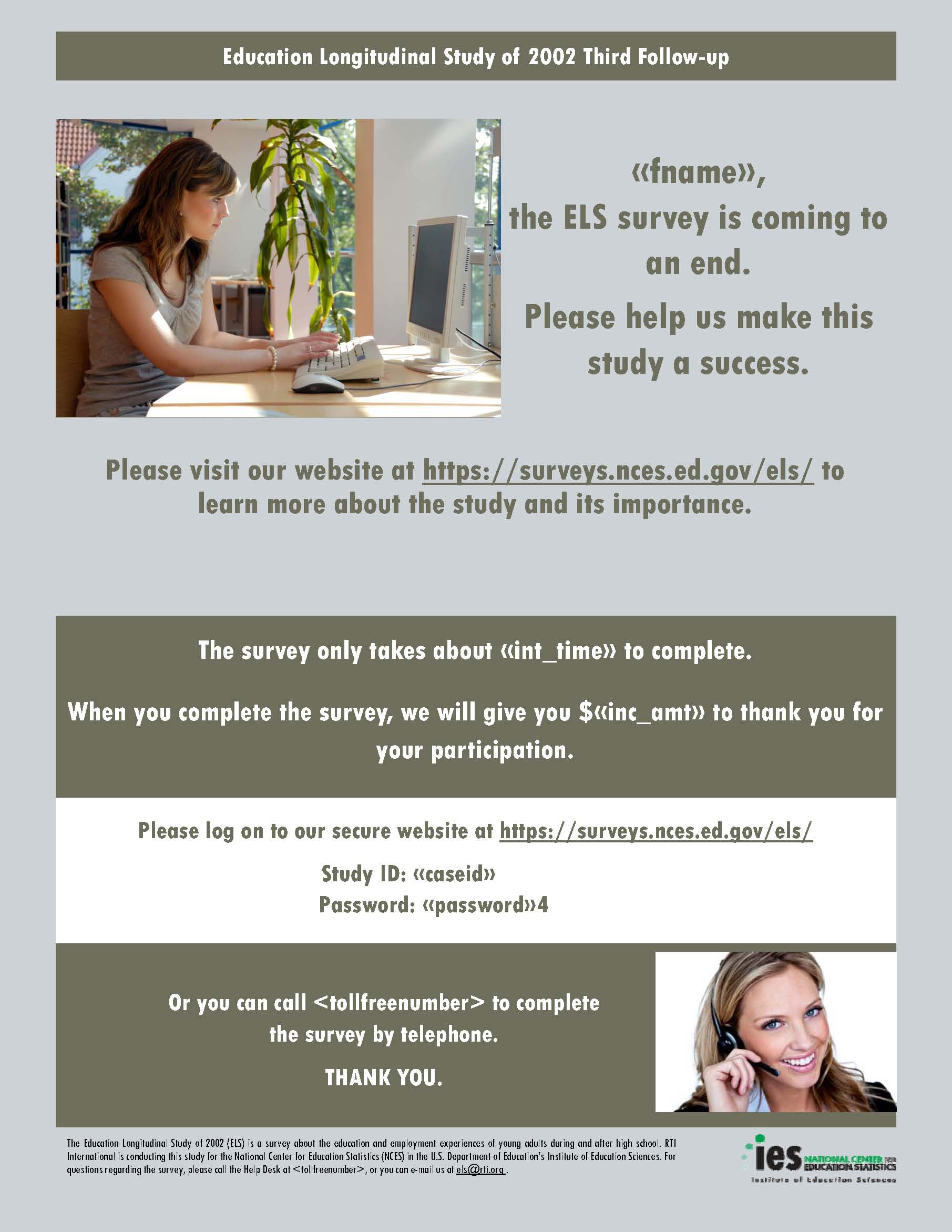 Email 1: Your InterviewDear [FIRSTNAME], I would like to encourage you to complete your interview for the Education Longitudinal Study (ELS:2002).  ELS:2002 is sponsored by the National Center for Education Statistics (NCES) within the U.S. Department of Education's Institute of Education Sciences.  Its main purpose is to help researchers better understand the experiences of young adults during and after high school including plans for the future, work experiences, and further schooling.If you complete your ELS:2002 interview, you will receive a $[INCAMT] check as a token of our appreciation.To access the interview online or to obtain more information, please visit our secure website at https://surveys.nces.ed.gov/els/. To log in to the interview, use the Study ID and password listed below. The password is case sensitive; please enter it exactly as it appears here.		Study ID = [CASEID]		Password = [PASSWORD]aYour answers may be used only for statistical purposes and may not be disclosed, or used, in identifiable form for any other purpose except as required by law (20 U.S.C. § 9573). If you encounter problems completing your interview online, simply call the Help Desk at 1-866-860-5229.   If you have any questions or concerns about the study, please contact me toll-free at 1-866-860-5229 (e-mail: djp@rti.org), or the NCES Project Officer, Elise Christopher, at 1-202-502-7899 (e-mail: elise.christopher@ed.gov).Thank you in advance for helping to make ELS:2002 a success.Sincerely,Dan PrattELS:2002 Project DirectorEmail 2: We Need Your ParticipationDear [FIRSTNAME] [LASTNAME],I am writing to ask that you take a few moments to complete your interview for the Education Longitudinal Study (ELS:2002), sponsored by the U.S. Department of Education's National Center for Education Statistics (NCES).  It takes, on average, only 35 minutes, and with your participation, you will be helping researchers and policymakers better understand the experiences of young adults during and after high school including plans for the future, work experiences, and further schooling.You can complete the interview on our secure website, https://surveys.nces.ed.gov/els/, using your unique Study ID number and password provided below:                                Study ID number  = [CASEID]                                 Password   = [PASSWORD]k The password is case sensitive, so be sure to enter it exactly as it appears above. Alternatively, you may complete the interview with one of our professional telephone interviewers by calling us at 1-866-860-5229 (toll-free).Your answers may be used only for statistical purposes and may not be disclosed, or used, in identifiable form for any other purpose except as required by law (20 U.S.C. § 9573). You can learn more about the study by visiting our website at https://surveys.nces.ed.gov/els/. If you have questions or problems completing your interview, simply call the Help Desk at 1-866-860-5229 or reply to this e-mail.Thank you for helping to make ELS:2002 a success! Sincerely, Dan PrattELS:2002 Project DirectorEmail 3: Data Collection ContinuesDear [FIRSTNAME] [LASTNAME],This summer, you may have received information about the U.S. Department of Education's Education Longitudinal Study of 2002 (ELS:2002). We would like to inform you that data collection is continuing for ELS:2002, and your participation is critical to the study's success. To access the online interview or to learn more about the study, please visit our secure website at https://surveys.nces.ed.gov/els/.  To log in to the online interview, use the study ID and password provided below. The password is case sensitive; please enter it exactly as it appears here.  				                                  Study ID = [CASEID]                                  Password = [PASSWORD]fIf you have questions or problems completing your interview online, or if you prefer to complete the interview over the telephone, please call the Help Desk toll-free at 1-866-860-5229. Your participation is voluntary. To ensure confidentiality, your responses will be secured behind firewalls and will be encrypted during internet transmission. Federal law requires that we protect your privacy. Your answers may be used only for statistical purposes and may not be disclosed, or used, in identifiable form for any other purpose except as required by law (Education Sciences Reform Act of 2002 (ESRA 2002), 20 U.S.C. § 9573).RTI International is conducting this study for the   for Education Statistics (NCES) in the U.S. Department of Education's . If you have any questions or concerns about the study, please contact me toll-free at 1-866-860-5229 (e-mail: djp@rti.org), or the NCES Project Officer, Elise Christopher, at 1-202-502-7899 (e-mail: elise.christopher@ed.gov).Thank you in advance for your participation in this very important study. Sincerely,Dan PrattELS:2002 Project DirectorEmail 4: Don’t DelayDear [FIRSTNAME],Young adults face many challenging decisions about further education, beginning a career, and starting a family.  The main purpose of the Education Longitudinal Study of 2002 (ELS:2002) is to help researchers better understand the experiences of young adults during and after high school including plans for the future, work experiences, and further schooling. It is vitally important we obtain updated information on all sample members each time that data are collected for the data to be accurate and remain nationally representative of all high school sophomores and seniors in the original study sample. Also, your response to our survey is extremely valuable because you will be acting on behalf of all those young adults like you who were not chosen to participate.After you complete the ELS:2002 interview, we will send a $[INCAMT] check as a token of our appreciation. The interview will take, on average, approximately 35 minutes to complete. You can access the interview by logging on to our secure website at https://surveys.nces.ed.gov/els/ using the study ID number and password provided below. The password is case sensitive; you will need to enter it exactly as it appears here.         	Study ID = [CASEID]		Password = [PASSWORD]2We are required by federal law to protect your privacy. Your answers may be used only for statistical purposes and may not be disclosed, or used, in identifiable form for any other purpose except as required by law (20 U.S.C. § 9573).You can learn more about the study by visiting our website at https://surveys.nces.ed.gov/els/. If you have questions, problems completing your interview online, or would prefer to complete the interview over the telephone, simply call the Help Desk toll-free at 1-866-860-5229.Thank you in advance for participating in ELS:2002.Dan PrattELS:2002 Project DirectorEmail 5: Don’t Forget InterviewDear [FIRSTNAME],We would like to remind you that the data collection period for the Education Longitudinal Study of 2002 (ELS:2002) is drawing to a close. I hope that you will participate in the study soon. If you complete your interview, you will receive a $[INCAMT] check as a token of our appreciation. To access the online interview, go to https://surveys.nces.ed.gov/els/, and log in using the Study ID and password listed below. The password is case sensitive; please enter it exactly as it appears here.		Study ID = [CASEID]		Password = [PASSWORD]bIf you need help accessing the online interview, or if you prefer to complete the interview by telephone, please call our Help Desk toll-free at 1-866-860-5229.RTI International is conducting this study for the   for Education Statistics (NCES) in the U.S. Department of Education's . You can learn more about the study by visiting our website at https://surveys.nces.ed.gov/els/. If you have any questions or concerns about the study, please contact me toll-free at 1-866-860-5229 (e-mail: djp@rti.org), or the NCES Project Officer, Elise Christopher, at 1-202-502-7899 (e-mail: elise.christopher@ed.gov).Thank you in advance for your participation in this very important study.Sincerely,Dan PrattELS:2002 Project DirectorEmail 6: Your Participation is ImportantDear [FIRSTNAME],You may be wondering why we keep contacting you about the Education Longitudinal Study of 2002 (ELS:2002) and why your participation is so important. It is vitally important we obtain updated information on all sample members each time that data are collected for the data to be accurate and remain nationally representative of all high school sophomores and seniors in the original study sample. Also, your response to our survey is extremely valuable because you will be acting on behalf of all those young adults like you who were not chosen to participate.The interview will take, on average, only 35 minutes of your time, and when completed, we will send you a $[INCAMT] check as a token of our appreciation. Please access the interview by logging on to our secure website at https://surveys.nces.ed.gov/els/  using the Study ID number and password provided below.  The password is case sensitive; you will need to enter it exactly as it appears here.Study ID = [CASEID]Password = [PASSWORD]q All information that you provide, including your interview responses and all contact information, is used only for research purposes.  Federal laws require that we protect your privacy. Your answers may be used only for statistical purposes and may not be disclosed, or used, in identifiable form for any other purpose except as required by law (20 U.S.C. § 9573).  You can learn more about the study by visiting our website at https://surveys.nces.ed.gov/els/. If you have questions, problems completing your interview online, or prefer to complete the interview over the telephone, simply call the Help Desk toll-free at 1-866-860-5229.Thank you in advance for making ELS:2002 a success.Dan PrattELS:2002 Project DirectorEmail Was Requested by Sample MemberDear <FNAME>,Per your request, we are providing you with more information on the Education Longitudinal Study of 2002 (ELS:2002) that is now being conducted. Data from this important study will help researchers better understand the experiences of young adults during and after high school including plans for the future, work experiences, and further schooling.To make the interview process as easy as possible for you, you may either complete the interview on the Web or over the telephone with one of our professionally trained interviewers. Once you complete the interview, you will receive a $<INCAMT> check as a token of our appreciation.Please call us toll-free at 1-866-860-5229 to complete a telephone interview, or if you wish to complete the interview yourself on our secure website, log on to https://surveys.nces.ed.gov/els/. You will need the study ID number and password provided below to access the web interview. The password is case sensitive; you will need to enter it exactly as it appears here.		Study ID number = <CASEID>Password = <PASSWORD>cFederal laws require that we protect your privacy. Your answers may be used only for statistical purposes and may not be disclosed, or used, in identifiable form for any other purpose except as required by law (Education Sciences Reform Act of 2002 (ESRA 2002), 20 U.S.C. § 9573).You can learn more about the study by visiting our website at https://surveys.nces.ed.gov/els/. Also, do not hesitate to contact me directly at 1-866-860-5229 (toll-free), or by e-mail at djp@rti.org, so I can provide any additional information about the study or your interview.Thank you in advance for your participation in this important study. Your cooperation is greatly appreciated. Sincerely,Dan PrattELS:2002 Project Director	Email from Elise ChristopherDear [FIRSTNAME],By now I’m sure that you’ve heard from us many times, but I am writing to you as a last effort requesting your participation in the U.S. Department of Education’s Education Longitudinal Study of 2002 (ELS:2002). It is vitally important we obtain updated information on all sample members each time that data are collected for the data to be accurate and remain nationally representative of all high school sophomores and seniors in the original study sample. Also, your response to our survey is extremely valuable because you will be acting on behalf of all those young adults like you who were not chosen to participate.The important details are as follows:•	35 min. (approx.) survey on topics such as work experiences, college experiences, and starting a family. •	Deadline to complete is 11:59 PM on <date>.•	$[INCAMT] check in the mail if you complete the survey.•	Survey website: https://surveys.nces.ed.gov/els/ (secure).•	Your Study ID is [CASEID]•	Your password is [PASSWORD] (case-specific).•	Alternatively, you can complete the survey over the phone: 1-866-860-5229 (toll free).For more information on the study, please visit our information site at https://surveys.nces.ed.gov/els/about.aspx; the study website at https://surveys.nces.ed.gov/els/; or contact me directly (details below).Thank you for your assistance. I look forward to receiving your completed survey.Sincerely,Elise Christopher ELS:2002 Project Officer for Education Statistics (NCES)Tel: (202) 502-7899E-mail: elise.christopher@ed.govAddress:  Washington, DC 20006Informed Consent Text for All Survey ModesRecently, we sent you material about a study that you have participated in for the U.S. Department of Education about experiences of students during and after high school.  The material explains that your participation in the current interview is critical to the study’s success and as a token of our appreciation you will receive a <incentive amount> check once you complete the survey.  Have you had a chance to read the material?  If sample member received the cover letter and brochure:“As mentioned in the letter, you previously participated in ELS:2002 with other students across the country who were selected from 10th-grade classes in 2002 or 12th-grade classes in 2004. This survey is part of an education research study sponsored by the U.S. Department of Education. The purpose of ELS:2002 is to provide information that will be used to improve the quality of education in . The interview will ask questions about your further schooling and work experiences. On average, it takes about 35 minutes to complete, depending on your responses. Participation is voluntary. Your answers may be used only for statistical purposes and may not be disclosed, or used, in identifiable form for any other purpose except as required by law (20 U.S. Code, Section 9573).   You may withdraw from the study at any point. However, your answers are very important because they represent many others who were not selected to take part. You may skip any question that you don’t want to answer. {IF CATI: May we begin the interview now?}”(If you have any questions about ELS:2002 or your participation in the survey, please call Tiffany Mattox at RTI, toll-free, at 1-866-860-5229. If you have questions about your rights as a study participant, you may call RTI’s Office for Research Protection, toll-free, at 1-866-214-2043).”If sample member did not receive the cover letter and brochure:“We are pleased to inform you that you have been selected to participate in the next phase of the Education Longitudinal Study of 2002 (ELS:2002), a research study sponsored by the U.S. Department of Education. The purpose of ELS:2002 is to provide information that will be used to improve the quality of education in . About 16,000 young adults across the nation are part of this study. We thank you for taking part in a prior round of ELS:2002.On average, the interview takes 35 about minutes to complete, depending on your responses {IF CATI: and may be monitored or recorded for quality assurance purposes}.You will be asked questions about work experiences, further schooling, and other activities since we last talked to you. In addition to your survey responses, we plan to collect student transcripts, financial aid history, and associated information from institutions attended after high school and sources such as student loan databases and testing service agencies. Participation is voluntary. Your answers may be used only for statistical purposes and may not be disclosed, or used, in identifiable form for any other purpose except as required by law (20 U.S. Code, Section 9573).   You may withdraw from the study at any point. However, your answers are very important because they represent many others who were not selected to take part. You may skip any question that you don’t want to answer. {IF CATI: May we begin the interview now?}”(If you have any questions about ELS:2002 or your participation in the survey, please call Tiffany Mattox at RTI, toll-free, at 1-866-860-5229. If you have questions about your rights as a study participant, you may call RTI’s Office for Research Protection, toll-free, at 1-866-214-2043).”{IF WEB: To review the information that we sent on line, or to request that the materials be resent to you, click on the appropriate button below.  ___ Review information online___ Request that materials be resentPlease indicate your agreement to participate by clicking the appropriate button below.  ___ I agree to participate ___ I decline to participate}Your Current Contact Information:Your Current Contact Information:Corrections and Additions:Name:<Fill_name>Address:<Fill_addr1><Fill_addr2>City/Town:<Fill_city>State:<Fill_state>Zip:<Fill_zip>Home phone:Telephone:<Fill_phoneh>Work phone:<Fill_phonew>Cell phone:<Fill_phonec>E-mail:<Fill_email1>Alt. E-mail:<Fill_email2>□ All of the printed contact information above is correct and complete.□ All of the printed contact information above is correct and complete.□ All of the printed contact information above is correct and complete.First Parent’s Contact Information:First Parent’s Contact Information:Corrections and Additions:Name:<Fill_name>Relationship:<Fill_relation>Address:<Fill_addr1><Fill_addr2>City/Town:<Fill_city>State:<Fill_state>Zip:<Fill_zip>Telephone:<Fill_phone>E-mail:<Fill_emailp>□ All of the printed contact information above is correct and complete.□ All of the printed contact information above is correct and complete.□ All of the printed contact information above is correct and complete.Second Parent’s Contact Information:Second Parent’s Contact Information:Corrections and Additions:Name:<Fill_name>Relationship:<Fill_relation>□ All of the contact information below is the same as the first parent.□ All of the contact information below is the same as the first parent.□ All of the contact information below is the same as the first parent.Address:<Fill_addr1><Fill_addr2>City/Town:<Fill_city>State:<Fill_state>Zip:<Fill_zip>Telephone:<Fill_phone>E-mail:<Fill_emailp>□ All of the printed contact information above is correct and complete.□ All of the printed contact information above is correct and complete.□ All of the printed contact information above is correct and complete.Participant Contact Information:Participant Contact Information:Corrections and Additions:Name:<Fill_name>Address:<Fill_addr1><Fill_addr2>City/Town:<Fill_city>State:<Fill_state>Zip:<Fill_zip>Home phone:Telephone:<Fill_phoneh>Work phone:<Fill_phonew>Cell phone:<Fill_phonec>E-mail:<Fill_email1>Alt. E-mail:<Fill_email2>□ All of the printed contact information above is correct and complete.□ All of the printed contact information above is correct and complete.□ All of the printed contact information above is correct and complete.First Parent’s Contact Information:First Parent’s Contact Information:Corrections and Additions:Name:<Fill_name>Relationship:<Fill_relation>Address:<Fill_addr1><Fill_addr2>City/Town:<Fill_city>Telephone:<Fill_phone>State:<Fill_state>Zip:<Fill_zip>E-mail:<Fill_email>□ All of the printed contact information above is correct and complete.□ All of the printed contact information above is correct and complete.□ All of the printed contact information above is correct and complete.Second Parent’s Contact Information:Second Parent’s Contact Information:Corrections and Additions:Name:<Fill_name>Relationship:<Fill_relation>□ All of the contact information below is the same as the first parent.□ All of the contact information below is the same as the first parent.□ All of the contact information below is the same as the first parent.Address:<Fill_addr1><Fill_addr2>City/Town:<Fill_city>State:<Fill_state>Zip:<Fill_zip>Telephone:<Fill_phone>E-mail:<Fill_email>□ All of the printed contact information above is correct and complete.□ All of the printed contact information above is correct and complete.□ All of the printed contact information above is correct and complete.Burden StatementAccording to the Paperwork Reduction Act of 1995, no persons are required to respond to a collection of information unless such a collection displays a valid OMB control number.  The valid OMB control number for this information collection is 1850-0652.  The time required to complete this information collection is estimated to average under 5 minutes per response.  If you have any comments concerning the accuracy of the time estimate or suggestions for improving the collection, please write: U.S. Department of Education, .  If you have comments or concerns regarding the status of your individual interview, write directly to: Education Longitudinal Study (ELS),  for Education Statistics, U.S. Department of Education, .  for Education Statistics,  of  Sciences
 Department of Education
1990 K Street, NW, Washington, DC 20006 USA Your Current Contact Information:Your Current Contact Information:Name:Address:City/Town:State:Zip:Home phone:Telephone:Work phone:Cell phone:E-mail:Alt. E-mail:Second Parent’s Contact Information:Second Parent’s Contact Information:Name:Relationship:Address:City/Town:State:Zip:Telephone:E-mail:First Parent’s Contact Information:First Parent’s Contact Information:Name:Relationship: Address:City/Town:State:Zip:Telephone:E-mail:To complete the Web self-interview:Go to: https://surveys.nces.ed.gov/elsClick on “Login to the Interview” on the left side of the pageAt the Study ID and Password prompts, enter your information from the box in the lower right corner of the enclosed letterClick “Login” or press “Enter” to begin the interviewTo avoid problems logging in to the interview, please make sure you enter your password exactly as it appears on the enclosed letter. Also, make sure that the “CAPS lock” key on your computer is not pressed. If you need assistance in completing the Web interview or if you would like to complete the interview over the phone, please call our Help Desk toll-free at 1-866-860-5229 for assistance.For more information about ELS:2002 visit our website at:https://surveys.nces.ed.gov/els ADDRESS SERVICE REQUESTED«fname» «mname» «lname» «suffix»«addr1»«addr2»«city», «state» «zip» «zip4» 12345678/Recently, we sent you information on how to complete the interview for the Education Longitudinal Study of 2002 (ELS:2002). RTI International is conducting this study for the National Center for Education Statistics (NCES) within the U.S. Department of Education’s Institute of Education Sciences. If you have already completed the interview, we would like to thank you. Your assistance is very much appreciated.If you have not yet completed your interview, we would like to remind you that if you complete the interview, you will receive $«IncAmt» as a token of our appreciation. To complete a web interview over our secure website, log on to https://surveys.nces.ed.gov/els/. If you have any questions or problems completing your web interview or would like to complete the interview over the telephone with a professionally trained interviewer, please contact the Help Desk at 1-866-860-5229. Thank you. ADDRESS SERVICE REQUESTED«fname» «mname» «lname» «suffix»«addr1»«addr2»«city», «state» «zip» «zip4» 12345678/What have you been doing since high school?An important study wants to know.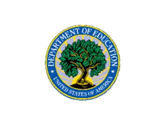 